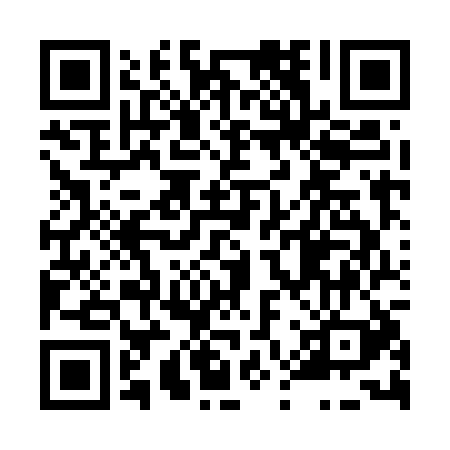 Prayer times for Bavoryne, Czech RepublicWed 1 May 2024 - Fri 31 May 2024High Latitude Method: Angle Based RulePrayer Calculation Method: Muslim World LeagueAsar Calculation Method: HanafiPrayer times provided by https://www.salahtimes.comDateDayFajrSunriseDhuhrAsrMaghribIsha1Wed3:215:401:016:078:2310:332Thu3:185:381:016:088:2510:353Fri3:155:371:016:098:2610:384Sat3:125:351:016:098:2810:415Sun3:085:331:016:108:2910:446Mon3:055:321:016:118:3110:467Tue3:025:301:016:128:3210:498Wed2:595:281:016:138:3410:529Thu2:565:271:016:148:3510:5510Fri2:525:251:016:158:3710:5811Sat2:495:241:016:168:3811:0112Sun2:465:221:016:178:3911:0413Mon2:455:211:016:178:4111:0714Tue2:445:191:016:188:4211:0915Wed2:445:181:016:198:4411:0916Thu2:435:171:016:208:4511:1017Fri2:435:151:016:218:4611:1118Sat2:425:141:016:218:4811:1119Sun2:425:131:016:228:4911:1220Mon2:415:121:016:238:5011:1221Tue2:415:101:016:248:5211:1322Wed2:405:091:016:258:5311:1423Thu2:405:081:016:258:5411:1424Fri2:405:071:016:268:5511:1525Sat2:395:061:016:278:5711:1526Sun2:395:051:016:278:5811:1627Mon2:395:041:016:288:5911:1728Tue2:385:031:026:299:0011:1729Wed2:385:031:026:309:0111:1830Thu2:385:021:026:309:0211:1831Fri2:385:011:026:319:0311:19